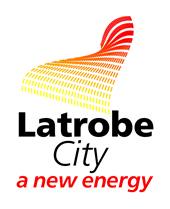 Work Placement Application FormPLEASE COMPLETE ALL SECTIONS OF THIS APPLICATION
School attending: ________________________________________Year level in: _________Age: ______________ 	Date of Birth: ___ /___ /_	__ 	Gender: Female/Male/Prefer not to say/Self described ______________________		Given Names (all):_______________________________________________________________________Family Name or Surname: ________________________________________________________________ Address: _______________________________________________________________________________Suburb / Town: ___________________________ 	State: ______________	  Postcode: _____________Home Telephone: ________________________________	Mobile:	________________________________Email: ___________________________________________________________Does student identity as Aboriginal and/or Torres Strait Islander?     	  Yes    NO If yes, would they like to speak to an Aboriginal staff member @ Latrobe?  Yes    NO________________________________________________________________________________________Do you require a:-□ Work Experience Placement (5 day/week long block)   Date requested:   From _________/________/__________ to __________/__________/__________OR□ Structured Workplace Learning Placement SWL (one day per week for duration of school term)Starting date requested: _______/________ /__________   to __________/__________/__________Preferred Day of the week: _________________________Are you studying VCE or VCE Vocational Major(VM) 		□ VCE		□VCE VM	□Year 10Are you undertaking VET studies:    YES         NOWhich course:  ( e.g  Cert II in Engineering at Fed Training, Yallourn)____________________________________________________________________________In which department do you require a placement? Please note some departments are unavailable□ Aged/Disability, Home/Community Care (HACC)	 	□ Latrobe Regional Airport□ Business Administration/Information Management 		□ Latrobe Regional Gallery       □ Engineering                       		□ Libraries□ Facility Maintenance 		□ Parks & Gardens□ Finance  		□ Planning & Building                              	□ Indigenous Employment		□ IT	□ Sport & Recreation		□ Latrobe Performing Arts Centre□ Family Services/ Child Care/Preschool		□ Events Management □ Family Services Administration				□ Tourism Moe Place, Morwell HQ, Immunisation, MCH 			□ Health DepartmentPreferred Location/Name of Centre________________________________________________                                                Please ensure your school Careers adviser/Work Experience Coordinator completes the section belowAs a representative of (Name of school) __________________________________________ , I endorse and support this student’s application.Careers/VETis/Work Experience Coordinator’s Name: (print) __________________________Signature:____________________________________	Date: ____/____/_______
This completed application form must be returned by email to the BBLLLEN at least 6 weeks prior to the required starting date, email to:   schooltowork@bblllen.org.au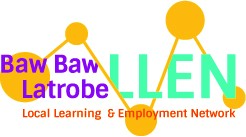 For further information: contact Erlinda James 5633 2868 or mobile 0419 298 064Why do you want to undertake a work placement at Latrobe City? I understand that submission of this form does not guarantee an offer of a work placementStudent signature: ____________________________________	Date: ____/____/_______